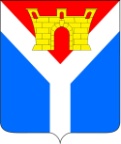 АДМИНИСТРАЦИЯ УСТЬ-ЛАБИНСКОГО ГОРОДСКОГО ПОСЕЛЕНИЯУСТЬ-ЛАБИНСКОГО РАЙОНАПОСТАНОВЛЕНИЕот 28.12.2020							                                № 988город Усть-ЛабинскОб ограничении дорожного движения транспортных средств по улице Ладожская (на перегоне между улицей Агаркова и 
улицей Свердлова) в городе Усть-ЛабинскеВ целях обеспечения безопасности дорожного движения в период проведения работ по газоснабжению домовладения по улице Ладожская (на перегоне между улицей Агаркова и улицей Свердлова) в городе Усть-Лабинске, в соответствии с Федеральным законом от 10 декабря 1995 года  
№ 196 - ФЗ «О безопасности дорожного движения», статьями 7 и 14 Федерального закона от 6 октября 2003 года № 131-ФЗ «Об общих принципах организации местного самоуправления в Российской Федерации», 
п о с т а н о в л я ю:1. Ограничить дорожное движение транспортных средств по улице Ладожская (на перегоне между улицей Агаркова и улицей Свердлова)  в городе Усть-Лабинске с 11 января 2021 года по 15 января 2020 года.2. Рекомендовать отделу Министерства внутренних дел России по 
Усть-Лабинскому району (Артюков) обеспечить контроль за соблюдением Правил дорожного движения в рамках реализации мероприятий по улице Ладожская (на перегоне между улицей Агаркова и улицей Свердлова)  в городе Усть-Лабинске.3. Отделу по общим и организационным вопросам администрации 
Усть-Лабинского городского поселения Усть-Лабинского района (Владимирова) обнародовать настоящее постановление на официальном сайте администрации Усть-Лабинского городского поселения Усть-Лабинского района в информационно-телекоммуникационной  сети «Интернет» и на информационных стендах муниципального казенного учреждения культуры «Централизованная районная библиотека» муниципального образования Усть-Лабинский район.4. Контроль за выполнением настоящего постановления возложить 
на  заместителя главы Усть-Лабинского городского поселения Усть-Лабинского района Королева В.А.5. Постановление вступает в силу после его обнародования.ГлаваУсть-Лабинского городского поселенияУсть-Лабинского района                                                                С.А. Гайнюченко